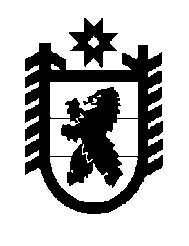 Российская Федерация Республика Карелия    РАСПОРЯЖЕНИЕГЛАВЫ РЕСПУБЛИКИ КАРЕЛИЯ1. Утвердить прилагаемый состав республиканской термино-орфографической комиссии при Главе Республики Карелия, образованной Указом Главы Республики Карелия от 29 мая 2003 года № 94                         «О республиканской термино-орфографической комиссии при Главе Республики Карелия».2. Признать утратившим силу распоряжение Главы Республики Карелия от 6 ноября 2014 года № 383-р (Собрание законодательства Республики Карелия, 2014, № 11, ст. 2010).           ГлаваРеспублики Карелия                                                          А.О. Парфенчиковг. Петрозаводск17 декабря 2018 года  №  711-р                                                               Утвержден распоряжениемГлавы Республики Карелияот  17 декабря 2018 года № 711-рСоставреспубликанской термино-орфографической комиссиипри Главе Республики Карелия23________________Мигунова Е.И.–начальник отдела Министерства национальной и региональной политики Республики Карелия, председатель комиссииБабурова Г.С.–редактор газеты на вепсском и русском языках Kodima автономного учреждения Республики Карелия «Издательство «Периодика» Баранова Т.А.–старший методист многофункционального информацион-ного центра государственного автономного профессио-нального образовательного учреждения Республики Карелия «Петрозаводский педагогический колледж» (по согласованию)Бойко Т.П.–научный сотрудник сектора языкознания Института языка, литературы и истории – обособленного подразделения Федерального государственного бюджетного учреждения науки Федерального исследовательского центра «Карельский научный центр Российской академии наук» (по согласованию)Васильева Н.В.–главный специалист Министерства образования Республики КарелияЖукова О.Ю.–старший преподаватель кафедры прибалтийско-финской филологии Института филологии федерального государственного бюджетного образовательного учрежде-ния высшего образования «Петрозаводский государственный университет», младший научный сотрудник сектора языкознания Института языка, литературы и истории – обособленного подразделения Федерального государственного бюджетного учреждения науки Федерального исследовательского центра «Карельский научный центр Российской академии наук», кандидат филологических наук (по согласованию) Зайцева Н.Г.–ведущий научный сотрудник сектора языкознания Института языка, литературы и истории – обособленного подразделения Федерального государственного бюджетного учреждения науки Федерального исследовательского центра «Карельский научный центр Российской академии наук», доктор филологических наук (по согласованию)Иванова В.Я.–руководитель ансамбля карельской песни Randaine муниципального казенного учреждения «Пряжинский центр досуга и творчества»  (по согласованию)Каракин Е.В.–преподаватель кафедры прибалтийско-финской филологии Института филологии федерального государственного бюджетного образовательного учреждения высшего образования «Петрозаводский государственный университет» (по согласованию)Ковальчук Н.И.–член Карельской региональной общественной организации содействия сохранению людиковского языка и культурного наследия людиковского народа «Лююдин Везаажед» («Людиковские ростки») (по согласованию)Кундозерова М.В.–младший научный сотрудник сектора фольклористики с фонограммархивом Института языка, литературы и истории  – обособленного подразделения Федерального государственного бюджетного учреждения науки Федерального исследовательского центра «Карельский научный центр Российской академии наук», кандидат филологических наук (по согласованию)Мелентьева О.А.–главный редактор газеты на карельском языке Oma Мua автономного учреждения Республики Карелия «Издательство «Периодика» Миронова В.П.–старший научный сотрудник сектора фольклористики с фонограммархивом Института языка, литературы и истории  – обособленного подразделения Федерального государственного бюджетного учреждения науки Федерального исследовательского центра «Карельский научный центр Российской академии наук» 
(по согласованию)Новак И.П.–младший научный сотрудник сектора языкознания Института языка, литературы и истории  – обособленного подразделения Федерального государственного бюджетного учреждения науки Федерального исследовательского центра «Карельский научный центр Российской академии наук», кандидат филологических наук (по согласованию)Огнева О.В.–заместитель начальника службы информационных программ телевидения и радио на национальных языках филиала федерального государственного унитарного предприятия «Всероссийская государственная телевизионная и радиовещательная компания» «Государственная телевизионная и радиовещательная компания «Карелия» (по согласованию)Панкратьева Е.В.–учитель карельского языка муниципального бюджетного общеобразовательного учреждения Петрозаводского городского округа «Средняя общеобразовательная финно-угорская школа имени Элиаса Лённрота» 
(по согласованию)Пасюкова С.П.–член правления Карельской региональной общественной организации «Общество вепсской культуры» 
(по согласованию)Пеллинен Н.А.–младший научный сотрудник сектора языкознания Института языка, литературы и истории  – обособленного подразделения Федерального государственного бюджетного учреждения науки Федерального исследовательского центра «Карельский научный центр Российской академии наук», кандидат филологических наук (по согласованию)Петрова Н.А.–учитель вепсского языка муниципального бюджетного общеобразовательного учреждения Петрозаводского городского округа «Средняя общеобразовательная финно-угорская школа имени Элиаса Лённрота» 
(по согласованию)Родионова А.П.–научный сотрудник сектора языкознания Института языка, литературы и истории  – обособленного подразделения Федерального государственного бюджетного учреждения науки Федерального исследовательского центра «Карельский научный центр Российской академии наук», кандидат филологических наук (по согласованию)Руппиева Е.В.–ответственный секретарь газеты на карельском языке          Oma Мua автономного учреждения Республики Карелия «Издательство «Периодика»Синицкая Н.А.–генеральный директор автономного учреждения Республики Карелия «Издательство «Периодика»Сотникова И.А.–главный редактор газеты на вепсском и русском языках Kodima автономного учреждения Республики Карелия «Издательство «Периодика» Спицына М.А.–редактор газеты на карельском языке Oma Мua автономного учреждения Республики Карелия «Издательство «Периодика» Чиркова Л.В.–корреспондент службы информационных программ телевидения и радио на национальных языках филиала федерального государственного унитарного предприятия «Всероссийская государственная телевизионная и радиовещательная компания» «Государственная телевизионная и радиовещательная компания «Карелия» (по согласованию)